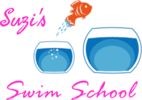 Swim Lesson Release  This form must be given to Suzi Teitelman WSI,  or emailed to ​suzispice@gmail.com​, before the first swim lesson with Swim Lesson Suzi. I, being the parent/guardian of/or the student _____________________________(child's/student’s name) do hereby permit him/her/myself to participate in swimming lessons under the instruction of Suzi Teitelman, at her home or yours.  I release Suzi Teitelman from all liability in the event of accident or injury.  Student or parent acknowledges that he/she is aware of potential dangers incidental to aquatic activities, and he/she voluntarily releases, discharges, waives and relinquishes any and all actions against Suzi Teitelman. Student or Parent has read the above and fully understands that this is a release of liability, and a contract between he/she (and all family and friends that come to watch) and Suzi Teitelman WSI. This also includes any accidents that take place on the playing equipment in the front yard, backyard swing or walking on the property.  Swimmers must be 6 months old.All lessons and packages must be paid in full before the lesson begins.Swim Packages can be used for up to one year from date of purchase. There are no refundsAfter completing payment, text Suzi to get on the calendar. 9044762235.After each lesson, you must text to sign up for your next lesson.In each text, note what lesson you are on in your package. Confirm your lesson the day before or day of lesson No cancellation fee for necessary changes.  We are all aware that humans get sick and issues come up.  It is not a problem to change your lesson, but some notice is needed. Please bring goggles.  TYR or Speedo. For kids over 2.Parents/Nanny/Grandparents are encouraged to stay and watch, or can return at the end of the lesson.Parents do not normally get in the water, unless we have a group lesson, or a child needs to work more with a parent.  Prepare to get in the water if you have a child under the age of 1. Weather conditions with down pours, or lightening or thunder, will cause class to be cancelled.  Student and teacher will confer to determine if the weather is favorable or not.Name of Parent/Student ______________________________Child's or Children’s Name___________________________________________________ Address_____________________________________ City___________  State____  Zip___________ Phone:  ___________________________________________E-mail address______________________________________ In case of emergency contact: Name______________________________________________Phone____________________________About the Student:  Male_________ Female_________ Age________ Birth date______________ Medical conditions/allergies: __________________________________________________________ Currently taking medications____________________________________________________________ Medical Doctor Name and phone________________________________________________________ Do you have or have you had in the past 5 years?                         Yes                    No  History of heart problems                                                               ____                   ____ High Blood Pressure                                                                          ____                    ____ Chronic Illness                                                                                     ____                   ____                           Seizures                                                                                                ____                   ____                          Nose Bleeds                                                                                         ____                   ____Ear Infections                                                                                      ____                    ____Advised not to exercise                                                                     ____                    ____Muscle or joint disorder                                                                   ____                     ____ Recent Surgery                                                                                        ____                     ____History of Lung problems                                                                   ____                   ____Asthma                                                                                                  ____                   ____Diabetes                                                                                                ____                   ____I agree to all the above and to indemnify and hold harmless Suzi Teitelman, individually and collectively against any and all liability which may be incurred during swim lessons in her home or mine.   I also understand that no refunds are given for the services of Suzi Teitelman.  Parent/Guardian/Swimmer Signature___________________________________________________ It is never too early, or too late, too learn to swim!	 Swimmingly, Suzi Teitelman 	 